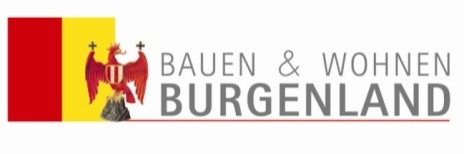 Amt der Bgld. LandesregierungAbteilung 9 – EU, Gesellschaft und FörderwesenHauptreferat WohnbauförderungEuropaplatz 17000 EisenstadtTel. 057600 2800Mail.: post.a9-wbf@bgld.gv.atERKLÄRUNGIch (wir) erkläre(n), Ich (Wir) nehme(n) zur Kenntnis, dasseine Förderung nicht gewährt werden kann, wenn außer dem zu fördernden Objekt weitere geförderte bzw. nicht geförderte Objekte im Alleineigentum oder zu mehr als 50% Miteigentum vorliegen, deren Benützungsfreigabe oder Benützungsbewilligung weniger als 20 Jahre zurückliegen.die Installation eines innovativen klimarelevanten Heizsystems (Details siehe Informationsblatt) eine Gesamtförderungsvoraussetzung darstellt.nach Abschluss des Bauvorhabens die gesetzlich vorgeschriebene Energiekennzahl nicht überschritten werden darf.Hinweis:Ansuchen um Neubauförderung können innerhalb von 24 Monaten ab Erteilung der Baufreigabe bzw. Baubewilligung eingebracht werden.*Es wird darauf hingewiesen, dass keine der vorgelegten Unterlagen retourniert wird!DatenschutzmitteilungIch nehme zur Kenntnis, dass die oben erhobenen Daten zur Erfüllung des durch das Förderansuchen/ den Fördervertrag begründete (vor-) vertraglichen Schuldverhältnisses verarbeitet werden. Der Zweck der Verarbeitung der Daten dient der Bearbeitung und Abwicklung des Antrages auf Wohnbauförderung. Eine Weitergabe an Dritte (insbesondere Unternehmen, die Daten zu kommerziellen Zwecken verarbeiten) findet nicht statt.Ihre personenbezogenen Daten werden von uns nur so lange aufbewahrt, wie dies durch gesetzliche Pflichten nötig ist. Wir speichern die Daten jedenfalls solange gesetzliche Aufbewahrungspflichten bestehen oder Verjährungsansprüche potentieller Rechtsansprüche noch nicht abgelaufen sind.Unter den Voraussetzungen des anwendbaren geltenden Rechts haben Sie das Recht auf Auskunft über die erhobenen Daten, Berichtigung, Löschung und Einschränkung der Verarbeitung der Daten sowie ein Widerspruchsrecht gegen die Verarbeitung der Daten und das Recht auf Datenübertragbarkeit. Sie haben das Recht auf Beschwerde bei der Datenschutzbehörde.Datenschutzrechtlicher Verantwortlicher im Sinne der Datenschutz-Grundverordnung der Europäischen Union, Verordnung (EU) Nr. 2016/679, ist das Amt der Burgenländischen Landesregierung, 7000 Eisenstadt, Europaplatz 1, Tel.: 067600-2290,E-Mail: post.datenschutz@bgld.gv.at, Internet: www.burgenland.at/datenschutzAlternativ können Sie sich an unseren Datenschutzbeauftragten die  KPMG Security Service GmbH, Porzellangasse 51, 1090 Wien,  Email: post.datenschutzbeauftragter@bgld.gv.at, wenden.EingangsstempelEingangsstempelZEUS Nummer:Die ZEUS Nr. wird vom Energieausweisersteller bekannt gegeben.Die ZEUS Nr. wird vom Energieausweisersteller bekannt gegeben.ANSUCHENum Feststellung der Förderbarkeit für die Errichtung eines Eigenheimes (Einfamilienhaus) gemäß den Bestimmungen des Bgld. Wohnbauförderungsgesetzes 2018 – Bgld. WFG 2018 und der darauf basierenden Richtlinie der burgenländischen Landesregierung in der geltenden Fassung.Die Feststellung der Förderbarkeit dient ausschließlich als Nachweis für die Grundsteuerbefreiung.Ansuchen um Feststellung der Förderbarkeit können innerhalb von 24 Monaten ab Erteilung der Baufreigabe bzw. Baubewilligung eingebracht werdenFörderungswerberFörderungswerberFörderungswerberFörderungswerberFörderungswerberFörderungswerberFörderungswerberFörderungswerberFörderungswerberFörderungswerberFörderungswerberFörderungswerberFörderungswerberZu-/Vorname/TitelZu-/Vorname/TitelZu-/Vorname/TitelZu-/Vorname/TitelZu-/Vorname/TitelZu-/Vorname/TitelZu-/Vorname/TitelSV-Nr.SV-Nr.Geburtsdatum:Geburtsdatum:Staatsbürgerschaft:Staatsbürgerschaft:Geschlecht:      männlich      weiblichGeschlecht:      männlich      weiblichE-Mail:E-Mail:E-Mail:E-Mail:E-Mail:E-Mail:E-Mail:Telefon (privat/Arbeitsstätte):Telefon (privat/Arbeitsstätte):Telefon (privat/Arbeitsstätte):Telefon (privat/Arbeitsstätte):Familienstand: ledig  ledig  ledig  verheiratet geschieden verwitwet verwitwet verwitwet verwitwet Lebensgemeinschaft  Lebensgemeinschaft  eingetr. Partnerschaft WohnadresseWohnadresseWohnadresseWohnadresseWohnadresseWohnadresseWohnadresseWohnadresseWohnadresseWohnadresseWohnadresseWohnadresseWohnadressePLZ:PLZ:PLZ:Wohnort:Wohnort:Wohnort:Wohnort:Wohnort:Wohnort:Wohnort:Wohnort:Wohnort:Wohnort:Straße / Hausnummer:Straße / Hausnummer:Straße / Hausnummer:Straße / Hausnummer:Straße / Hausnummer:Straße / Hausnummer:Straße / Hausnummer:Straße / Hausnummer:Straße / Hausnummer:Straße / Hausnummer:Straße / Hausnummer:Straße / Hausnummer:Straße / Hausnummer:Art des Wohnsitzes:          *Eigentum                                           MietobjektArt des Wohnsitzes:          *Eigentum                                           MietobjektArt des Wohnsitzes:          *Eigentum                                           MietobjektArt des Wohnsitzes:          *Eigentum                                           MietobjektArt des Wohnsitzes:          *Eigentum                                           MietobjektArt des Wohnsitzes:          *Eigentum                                           MietobjektArt des Wohnsitzes:          *Eigentum                                           MietobjektArt des Wohnsitzes:          *Eigentum                                           Mietobjekt*Bei Eigentum ist ein Nachweis über das Alter des Objekts vorzulegen! (Bestätigung der Gemeinde z.B. Benützungsfreigabe)*Bei Eigentum ist ein Nachweis über das Alter des Objekts vorzulegen! (Bestätigung der Gemeinde z.B. Benützungsfreigabe)*Bei Eigentum ist ein Nachweis über das Alter des Objekts vorzulegen! (Bestätigung der Gemeinde z.B. Benützungsfreigabe)*Bei Eigentum ist ein Nachweis über das Alter des Objekts vorzulegen! (Bestätigung der Gemeinde z.B. Benützungsfreigabe)*Bei Eigentum ist ein Nachweis über das Alter des Objekts vorzulegen! (Bestätigung der Gemeinde z.B. Benützungsfreigabe)Eigentümer des Hauses / der Wohnung:      Eigentümer des Hauses / der Wohnung:      Eigentümer des Hauses / der Wohnung:      Eigentümer des Hauses / der Wohnung:      Eigentümer des Hauses / der Wohnung:      Eigentümer des Hauses / der Wohnung:      Eigentümer des Hauses / der Wohnung:      Eigentümer des Hauses / der Wohnung:      Eigentümer des Hauses / der Wohnung:      Eigentümer des Hauses / der Wohnung:      Eigentümer des Hauses / der Wohnung:      Eigentümer des Hauses / der Wohnung:      Eigentümer des Hauses / der Wohnung:      Zustelladresse (nur auszufüllen, wenn vom Hauptwohnsitz abweichend)Zustelladresse (nur auszufüllen, wenn vom Hauptwohnsitz abweichend)Zustelladresse (nur auszufüllen, wenn vom Hauptwohnsitz abweichend)Zustelladresse (nur auszufüllen, wenn vom Hauptwohnsitz abweichend)Zustelladresse (nur auszufüllen, wenn vom Hauptwohnsitz abweichend)Zustelladresse (nur auszufüllen, wenn vom Hauptwohnsitz abweichend)Zustelladresse (nur auszufüllen, wenn vom Hauptwohnsitz abweichend)Zustelladresse (nur auszufüllen, wenn vom Hauptwohnsitz abweichend)Zustelladresse (nur auszufüllen, wenn vom Hauptwohnsitz abweichend)Zustelladresse (nur auszufüllen, wenn vom Hauptwohnsitz abweichend)Zustelladresse (nur auszufüllen, wenn vom Hauptwohnsitz abweichend)Zustelladresse (nur auszufüllen, wenn vom Hauptwohnsitz abweichend)Zustelladresse (nur auszufüllen, wenn vom Hauptwohnsitz abweichend)PLZ:PLZ:PLZ:Wohnort:Wohnort:Wohnort:Wohnort:Wohnort:Wohnort:Wohnort:Wohnort:Wohnort:Wohnort:Straße / Hausnummer:Straße / Hausnummer:Straße / Hausnummer:Straße / Hausnummer:Straße / Hausnummer:Straße / Hausnummer:Straße / Hausnummer:Straße / Hausnummer:Straße / Hausnummer:Straße / Hausnummer:Straße / Hausnummer:Straße / Hausnummer:Straße / Hausnummer:Weitere Personen, die in der zu fördernden Wohneinheit leben werdenWeitere Personen, die in der zu fördernden Wohneinheit leben werdenWeitere Personen, die in der zu fördernden Wohneinheit leben werdenWeitere Personen, die in der zu fördernden Wohneinheit leben werdenZu-/VornameSV-Nr.GeburtsdatumVerwandtschaftsverhältnis zum(r) Förderwerber/in Ehepartner/in – Lebensgefährte/in des(r) FörderungswerberinEhepartner/in – Lebensgefährte/in des(r) FörderungswerberinEhepartner/in – Lebensgefährte/in des(r) FörderungswerberinEhepartner/in – Lebensgefährte/in des(r) FörderungswerberinEhepartner/in – Lebensgefährte/in des(r) FörderungswerberinEhepartner/in – Lebensgefährte/in des(r) FörderungswerberinEhepartner/in – Lebensgefährte/in des(r) FörderungswerberinEhepartner/in – Lebensgefährte/in des(r) FörderungswerberinEhepartner/in – Lebensgefährte/in des(r) FörderungswerberinEhepartner/in – Lebensgefährte/in des(r) FörderungswerberinEhepartner/in – Lebensgefährte/in des(r) FörderungswerberinEhepartner/in – Lebensgefährte/in des(r) FörderungswerberinZu-/Vorname/Titel:Zu-/Vorname/Titel:Zu-/Vorname/Titel:Zu-/Vorname/Titel:Zu-/Vorname/Titel:Zu-/Vorname/Titel:Zu-/Vorname/Titel:SV-Nr.:Geburtsdatum:Geburtsdatum:Staatsbürgerschaft:Staatsbürgerschaft:Geschlecht:      männlich      weiblichGeschlecht:      männlich      weiblichE-Mail:E-Mail:E-Mail:E-Mail:E-Mail:E-Mail:Telefon (privat/Arbeitsstätte):Telefon (privat/Arbeitsstätte):Telefon (privat/Arbeitsstätte):Telefon (privat/Arbeitsstätte):Familienstand: ledig  ledig  verheiratet geschieden verwitwet verwitwet verwitwet verwitwet Lebensgemeinschaft  Lebensgemeinschaft  eingetr. Partnerschaft WohnadresseWohnadresseWohnadresseWohnadresseWohnadresseWohnadresseWohnadresseWohnadresseWohnadresseWohnadresseWohnadresseWohnadressePLZ: Wohnort:Wohnort:Wohnort:Wohnort:Wohnort:Wohnort:Wohnort:Wohnort:Wohnort:Wohnort:Wohnort:Straße / Hausnummer:Straße / Hausnummer:Straße / Hausnummer:Straße / Hausnummer:Straße / Hausnummer:Straße / Hausnummer:Straße / Hausnummer:Straße / Hausnummer:Straße / Hausnummer:Straße / Hausnummer:Straße / Hausnummer:Straße / Hausnummer:Art des Wohnsitzes:          *Eigentum                                           MietobjektArt des Wohnsitzes:          *Eigentum                                           MietobjektArt des Wohnsitzes:          *Eigentum                                           MietobjektArt des Wohnsitzes:          *Eigentum                                           MietobjektArt des Wohnsitzes:          *Eigentum                                           MietobjektArt des Wohnsitzes:          *Eigentum                                           Mietobjekt*Bei Eigentum ist ein Nachweis über das Alter des Objekts vorzulegen! (Bestätigung der Gemeinde z.B. Benützungsfreigabe)*Bei Eigentum ist ein Nachweis über das Alter des Objekts vorzulegen! (Bestätigung der Gemeinde z.B. Benützungsfreigabe)*Bei Eigentum ist ein Nachweis über das Alter des Objekts vorzulegen! (Bestätigung der Gemeinde z.B. Benützungsfreigabe)*Bei Eigentum ist ein Nachweis über das Alter des Objekts vorzulegen! (Bestätigung der Gemeinde z.B. Benützungsfreigabe)*Bei Eigentum ist ein Nachweis über das Alter des Objekts vorzulegen! (Bestätigung der Gemeinde z.B. Benützungsfreigabe)*Bei Eigentum ist ein Nachweis über das Alter des Objekts vorzulegen! (Bestätigung der Gemeinde z.B. Benützungsfreigabe)Eigentümer des Hauses / der Wohnung:      Eigentümer des Hauses / der Wohnung:      Eigentümer des Hauses / der Wohnung:      Eigentümer des Hauses / der Wohnung:      Eigentümer des Hauses / der Wohnung:      Eigentümer des Hauses / der Wohnung:      Eigentümer des Hauses / der Wohnung:      Eigentümer des Hauses / der Wohnung:      Eigentümer des Hauses / der Wohnung:      Eigentümer des Hauses / der Wohnung:      Eigentümer des Hauses / der Wohnung:      Eigentümer des Hauses / der Wohnung:      FinanzierungFinanzierungFinanzierungBare Eigenmittel (mind. 10 % der Gesamtbaukosten)      EURSonstige Darlehen (Darlehenspromesse ist vorzulegen)      EURGesamtbaukosten      EUR*Gesamtkosten werden wie nachstehend berechnet:Wohnnutzfläche 	x € 1.600,- für Neubauten	x € 1.200,- für Zu- oder Aufbauten	                    x € 1.000,- für Dachgeschoßausbauten, wenn der Dachstuhl bestehen bleibt*Gesamtkosten werden wie nachstehend berechnet:Wohnnutzfläche 	x € 1.600,- für Neubauten	x € 1.200,- für Zu- oder Aufbauten	                    x € 1.000,- für Dachgeschoßausbauten, wenn der Dachstuhl bestehen bleibt*Gesamtkosten werden wie nachstehend berechnet:Wohnnutzfläche 	x € 1.600,- für Neubauten	x € 1.200,- für Zu- oder Aufbauten	                    x € 1.000,- für Dachgeschoßausbauten, wenn der Dachstuhl bestehen bleibtBauvorhabenBauvorhabenBauvorhabenBauvorhabenBauvorhabenBauvorhabenBauvorhaben Neubau Zubau Dachgeschoßaufbau Dachgeschoßaufbau Dachgeschoßaufbau Dachgeschoßaufbau DachgeschoßausbauGesamtenergieeffizienz-Faktor(fGEE):      Gesamtenergieeffizienz-Faktor(fGEE):      Gesamtenergieeffizienz-Faktor(fGEE):      Gesamtenergieeffizienz-Faktor(fGEE):      Energiekennzahl HWB, Ref, RK:                        kWh/m²aEnergiekennzahl HWB, Ref, RK:                        kWh/m²aEnergiekennzahl HWB, Ref, RK:                        kWh/m²aEinlagezahl (EZ):      Einlagezahl (EZ):      Einlagezahl (EZ):      Grundstücksnummer:      Grundstücksnummer:      Wohnnutzfläche:             m²Wohnnutzfläche:             m²Katastralgemeinde (KG):      Katastralgemeinde (KG):      Katastralgemeinde (KG):      Katastralgemeinde (KG):      Katastralgemeinde (KG):      Katastralgemeinde (KG):      Katastralgemeinde (KG):      Straße / Hausnummer (falls bereits bekannt):      Straße / Hausnummer (falls bereits bekannt):      Straße / Hausnummer (falls bereits bekannt):      Straße / Hausnummer (falls bereits bekannt):      Straße / Hausnummer (falls bereits bekannt):      Straße / Hausnummer (falls bereits bekannt):      Straße / Hausnummer (falls bereits bekannt):      Bestätigung der Baubehörde (Gemeinde/Magistrat)Bestätigung der Baubehörde (Gemeinde/Magistrat)Bestätigung der Baubehörde (Gemeinde/Magistrat)Bestätigung der Baubehörde (Gemeinde/Magistrat)Bestätigung der Baubehörde (Gemeinde/Magistrat)Bestätigung der Baubehörde (Gemeinde/Magistrat)Bestätigung der Baubehörde (Gemeinde/Magistrat)Bestätigung der Baubehörde (Gemeinde/Magistrat)Bestätigung der Baubehörde (Gemeinde/Magistrat)Bestätigung der Baubehörde (Gemeinde/Magistrat)Bestätigung der Baubehörde (Gemeinde/Magistrat)Bestätigung der Baubehörde (Gemeinde/Magistrat)Bestätigung der Baubehörde (Gemeinde/Magistrat)Bestätigung der Baubehörde (Gemeinde/Magistrat)Bestätigung der Baubehörde (Gemeinde/Magistrat)Bestätigung der Baubehörde (Gemeinde/Magistrat)Die Baubehörde bestätigt das Bauvorhaben KG Die Baubehörde bestätigt das Bauvorhaben KG Die Baubehörde bestätigt das Bauvorhaben KG Die Baubehörde bestätigt das Bauvorhaben KG Die Baubehörde bestätigt das Bauvorhaben KG Die Baubehörde bestätigt das Bauvorhaben KG Die Baubehörde bestätigt das Bauvorhaben KG Gst. Nr.  mit der Baubewilligung vom   mit der Baubewilligung vom   mit der Baubewilligung vom   mit der Baubewilligung vom   mit der Baubewilligung vom   mit der Baubewilligung vom   mit der Baubewilligung vom ZahlEs handelt sich um ein Objekt mit Es handelt sich um ein Objekt mit Es handelt sich um ein Objekt mit Es handelt sich um ein Objekt mit Es handelt sich um ein Objekt mit WohneinheitenWohneinheitenWohneinheitenWohneinheitenWohneinheitenWohneinheitenWohneinheitenund nachstehender(n) Wohnnutzflächenund nachstehender(n) Wohnnutzflächen1. Wohneinheit           m²1. Wohneinheit           m²1. Wohneinheit           m²1. Wohneinheit           m²1. Wohneinheit           m²1. Wohneinheit           m²1. Wohneinheit           m²2. Wohneinheit          m²2. Wohneinheit          m²2. Wohneinheit          m²2. Wohneinheit          m²Es besteht folgender Bauzustand:Es besteht folgender Bauzustand:Es besteht folgender Bauzustand:Es besteht folgender Bauzustand:Es besteht folgender Bauzustand:Es besteht folgender Bauzustand:Es besteht folgender Bauzustand:Es besteht folgender Bauzustand:Es besteht folgender Bauzustand: kein Baubeginn kein Baubeginn kein Baubeginn kein Baubeginn kein Baubeginn kein Baubeginn kein Baubeginn kein Baubeginn kein Baubeginn Keller, bzw. Fundamentierung Keller, bzw. Fundamentierung Keller, bzw. Fundamentierung Keller, bzw. Fundamentierung Keller, bzw. Fundamentierung Keller, bzw. Fundamentierung Keller, bzw. Fundamentierung erweiterter Rohbau (mit Dacheindeckung, Spenglerarbeiten und Fenster) erweiterter Rohbau (mit Dacheindeckung, Spenglerarbeiten und Fenster) erweiterter Rohbau (mit Dacheindeckung, Spenglerarbeiten und Fenster) erweiterter Rohbau (mit Dacheindeckung, Spenglerarbeiten und Fenster) erweiterter Rohbau (mit Dacheindeckung, Spenglerarbeiten und Fenster) erweiterter Rohbau (mit Dacheindeckung, Spenglerarbeiten und Fenster) erweiterter Rohbau (mit Dacheindeckung, Spenglerarbeiten und Fenster) erweiterter Rohbau (mit Dacheindeckung, Spenglerarbeiten und Fenster) erweiterter Rohbau (mit Dacheindeckung, Spenglerarbeiten und Fenster) Fertigstellung Fertigstellung Fertigstellung Fertigstellung Fertigstellung Fertigstellung FertigstellungDatumDatumDatumAmtssiegelAmtssiegelAmtssiegelAmtssiegelBürgermeister/inBürgermeister/inBürgermeister/inBürgermeister/inBürgermeister/inBürgermeister/inBürgermeister/in1.dass für das zu fördernde Wohnhaus, Wohnung oder sonstige Objekte noch laufende Wohnbauförderungsdarlehen eines Bundeslandes bestehen bzw. ein nicht rückzahlbarer Zuschuss auf Grund eines Sonderförderungsaktion gewährt wurde.Nähere Beschreibung (Wohnobjekt, Darlehensnehmer, wie viel, wann und bei welcher Stelle):dass keine laufenden Wohnbauförderungsdarlehen eines Bundeslandes bestehen bzw. kein nicht rückzahlbarer Zuschuss auf Grund einer Sonderförderungsaktion gewährt wurde.2.dass sämtliche Einkommen des vergangenen Kalenderjahres (1 Jahr vor Antragstellung) aller im gemeinsamen Haushalt lebender eigenberechtigter Personen nachgewiesen werden.dass sämtliche Einkommen des vergangenen Kalenderjahres (1 Jahr vor Antragstellung) aller im gemeinsamen Haushalt lebender eigenberechtigter Personen nachgewiesen werden.3.dass ab dem in der Darlehenszusicherung genannten Termin der Hauptwohnsitz aller Familienmitglieder im geförderten Objekt begründet wird, sofern dies nicht bereits der Fall ist.dass ab dem in der Darlehenszusicherung genannten Termin der Hauptwohnsitz aller Familienmitglieder im geförderten Objekt begründet wird, sofern dies nicht bereits der Fall ist.4.dass sämtliche Angaben der Wahrheit entsprechen und vollständig sind. Ich (Wir) nehme(n) zur Kenntnis, dass Förderungsbeträge, die auf Grund falscher Angaben gewährt wurden, jederzeit zurückgefordert werden können bzw. der Förderungsantrag abgewiesen werden kann.dass sämtliche Angaben der Wahrheit entsprechen und vollständig sind. Ich (Wir) nehme(n) zur Kenntnis, dass Förderungsbeträge, die auf Grund falscher Angaben gewährt wurden, jederzeit zurückgefordert werden können bzw. der Förderungsantrag abgewiesen werden kann.5.dass ich (wir) mit der automationsunterstützten Erfassung, Verarbeitung und Übermittlung der aus dem Ansuchen und Beilagen ersichtlichen Daten einverstanden bin (sind).dass ich (wir) mit der automationsunterstützten Erfassung, Verarbeitung und Übermittlung der aus dem Ansuchen und Beilagen ersichtlichen Daten einverstanden bin (sind)., amUnterschrift Förderungswerber/inUnterschrift Förderungswerber/in, amUnterschrift Ehepartner/in bzw. Lebensgefährte/inUnterschrift Ehepartner/in bzw. Lebensgefährte/inDiese Unterlagen müssen dem Ansuchen angeschlossen werden:Diese Unterlagen müssen dem Ansuchen angeschlossen werden:Diese Unterlagen müssen dem Ansuchen angeschlossen werden:Einkommensnachweise (gescannt oder als Kopie) über das Haushaltseinkommen aller im gemeinsamen Haushalt lebender eigenberechtigter Personen Jahresnettoeinkommen des letzten Kalenderjahres – z.B. JahreslohnbestätigungEinkommensteuerbescheid (bei Nichtveranlagung eine diesbezügliche Bestätigung des zuständigen Finanzamtes)Arbeitslosengeldbestätigung bzw. Erhalt von Notstandshilfe KrankengeldbestätigungKinderbetreuungsgeld bzw. KarenzgeldbestätigungWochengeldzu leistende und bezogene Alimentationszahlungen bzw. UnterhaltszahlungenPensionsbescheidBei nicht veranlagten Land- und Forstwirten letzter EinheitswertbescheidEin Bauplan (gescannt oder als Kopie) versehen mit einem “Baufreigabe”-Vermerk bzw. “Baubewilligung” Vermerk sowie Baubeschreibung (falls erforderlich)Ein Energieausweis inkl. Ökokennzahlberechnung (OI3BG1,BGF), gemäß den Bestimmungen der OIB-6 Richtlinie Ausgabe April 2019, versehen mit einem „Eingangs“-Vermerk der Baubehörde (Gemeinde) – gescannt oder als Kopieoder das Blatt “Prüfergebnis Baubehörde” von der ZEUS-Datenbank versehen mit einem „Eingangs“-Vermerk der Baubehörde (Gemeinde)Hinweis: Im Energieausweis muss der Öko-Index angegeben sein.Der Energieausweis, muss vom Energieausweisersteller in die ZEUS-Datenbank hochgeladen werden.